MARKING SCHEME 		PHYSICS 		PAPER 232/1ARISE AND SHINE TRIAL EXAMAUGUST/SEPTEMBER - 2022SECTION A+ 0.01mm✔P 	= ₰gh✔= 1.25 x 10 x 2500= 3125031250 	= 13600 x 10 x h✔  h =    h = 0.229779m  =  229.779mm✔Barometric height	=  760 – 229.779			= 530.221mmHg✔✔ 		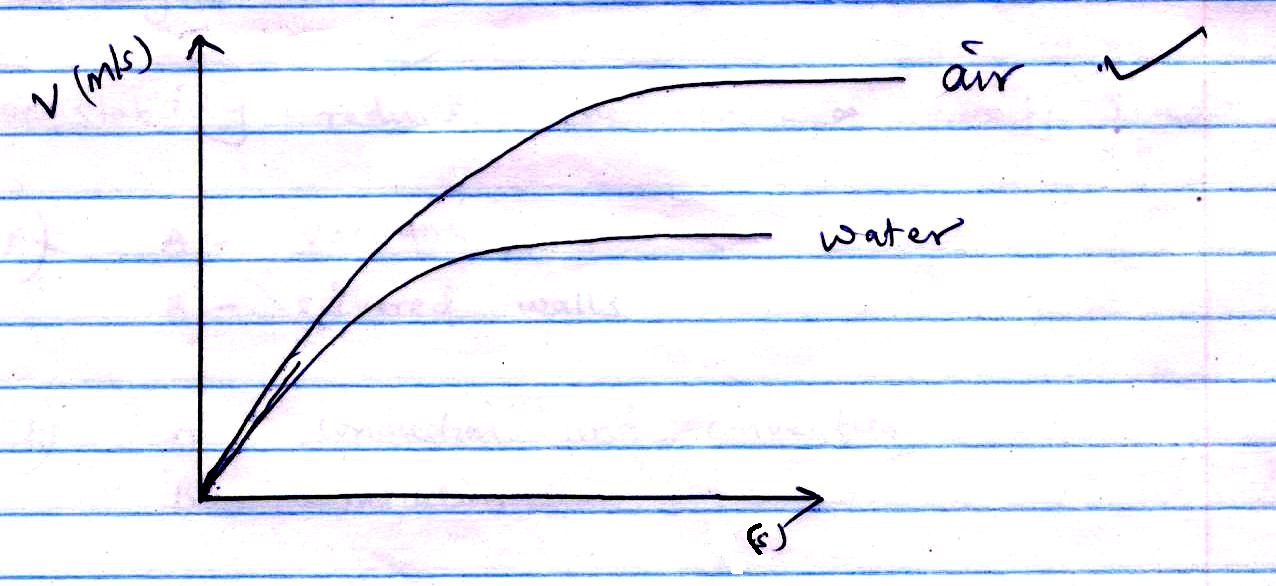 ✔ 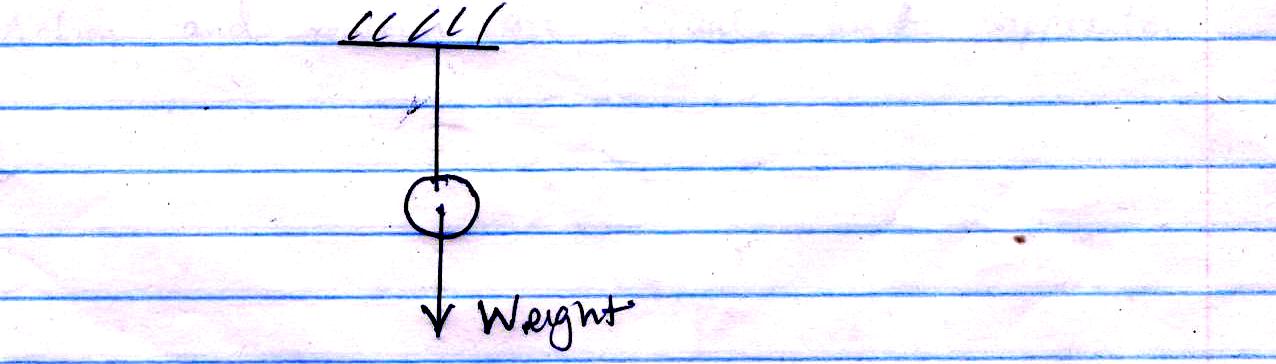 ✔ (a)  Vacuum/freefall(b)  v2 = u2 + 2gs		   ✔V2 = O + 2 x 10 x 20		V2 = 400V = 20 m/s✔✔The angle subtended at the centre of a circular path by an arc length equal to the radius of the path.✔No constriction,✔ the thermometric✔ liquid flows back while taking reading.✔The glass block is fully submerged, no further increase✔ in upthrust /maximum upthrust attained.✔Thermodynamics.✔Stability reduces,✔ the centre of gravity rises. ✔✔ (a)  A – vacuumB – silvered walls      (b)  A – conduction and convection	B - radiation✔ (a)  Action and reaction are equal but opposite✔ (b)  v2 = u2 + 2asO = 202 + 2a x 15O = 400 + 30aa = a	= -13.33ms-2F 	= m a		         ✔	= 900 x -13.33	= 12000NSECTION B✔ (a)  i)    P.E	=  Mgh= 20x10x0.9	✔= 180J ✔	✔ii)   ½mv2 	= E	       ½ x 20v2 = 180         ✔		V2 = 18		V = 4.243 m/s       (b)  i)    w 	= mgh			 ✔	        	=  2000 x 10 x 3		= 60000 J ✔	✔ii)   	p = 		=  	✔		10000w or 10kw✔	✔iii)  ŋ	=  x 100% ✔		=  x 100% ✔		= 80% ✔✔ (a)  Tension reduces, ✔ upthrust increases ✔(b)  i)    w 	= mg		= 0.5 x 10		= 5N ✔	ii)   U	= ₰Ug ✔		= 8.0 x 104 x 1000 x 10 ✔		= 8N ✔	iii)  T 	= U – w			= 8 – 5	          ✔		= 3 N ✔(c)   ✔ R.d	=  				    ✔		= 0.5		ℓ liquid  =  0.5 x 1gcm-3			   = 0.5gcm-3✔ (a)  Quantity of heat required to change or raise the temperature of any given mass of a substance by 10C or 1K.(b)  (i)    Q = MCΔɵ ✔		= 0.215 x 400 x 9 ✔		= 774J ✔   (ii)   Q	= MCΔɵ ✔		= 0.1 x 4200 x 9 ✔		= 3780J ✔   (iii)   ✔Heat lost by metal block = Heat gained by water + calorimeter 		MCΔɵ  = MCΔɵ  + MCΔɵ ✔		15 x C(100 – 34) = 774 + 3780 ✔		9.9C 	= 4554		     C	= 460Jkg-1k-1✔ (c)  	pt  = MCΔɵ		5 x 8 x 60 = 0.5 x 460Δɵ		Δɵ = 			= 10.430✔ (a)  Constant change in velocity✔(b)  IF = 1		      ✔=  = 960N ✔ 	=  ✔  = ✔✔V2 = 	= 96m/s ✔✔	II  (i)	B	     (ii)	It requires greater centripetal force to maintain because of a longer radius.✔ (a)  (i)    They are being bombarded by invisible air particle which are in constant random		         motion.(ii)To maintain temperature P1V1 = P2V2 ✔2 x 10-5 x 80 = P2 x 25 ✔	P2 = 6.4 x 105Nm-2 ✔	(b)  A gas that obeys gas laws perfectly.	(c)  (I)		 K = slope			K  =  			=  			= 0.0823NmoJ ✔      (II)  Energy / work done